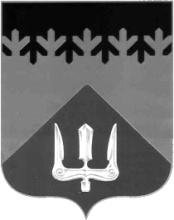 СОВЕТ ДЕПУТАТОВВОЛХОВСКОГО МУНИЦИПАЛЬНОГО РАЙОНА ЛЕНИНГРАДСКОЙ ОБЛАСТИРЕШЕНИЕот  27  мая  2022  года                                                                                         № 28Руководствуясь Уставом Волховского муниципального района, Регламентом Совета депутатов Волховского муниципального района четвертого созыва, по результатам обсуждения, Совет депутатов Волховского муниципального района Ленинградской областирешил:1. Вывести депутата Совета депутатов Волховского муниципального района Шнейваса Евгения Ефимовича из состава комиссий и рабочих групп, сформированных в администрации Волховского муниципального района: единой комиссии по проведению торгов; рабочей группы по вопросам оказания имущественной поддержки субъектам малого и среднего предпринимательства в Волховском муниципальном районе; рабочей группы по содействию в определении органами местного самоуправления границ, прилегающих к некоторым организациям и объектам территорий, на которых не допускается розничная продажа алкогольной продукции на территории муниципальных образований Волховского муниципального района; специальной комиссии по определению границ прилегающих территорий к некоторым зданиям, строениям, сооружениям, помещениям и местам, на которых не допускается розничная продажа алкогольной продукции и розничная продажа алкогольной продукции при оказании услуг общественного питания на территории муниципальных образований Волховского муниципального района Ленинградской области.2.  Настоящее решение вступает в силу со дня его принятия.3. Направить настоящее решение главе администрации Волховского муниципального района Брицуну А.В. ГлаваВолховского муниципального районаЛенинградской области                                                                          А.А. НалетовО выведении депутата Совета депутатов Волховского муниципального района из состава комиссий и рабочих групп, сформированных в администрации Волховского муниципального района 